Ссылки на вебинары по ФГВебинар “Функциональная грамотность”
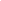 Семинар "Функциональная грамотность учителя - основа развития функциональной грамотности учащихся"Вебинар "Читательская грамотность"Формирование функциональной грамотности на уроках русского языкаВебинар «Математическая грамотность в контексте функциональной грамотности»Формирование математической и естественнонаучной грамотности младших школьников средствами ИКТ2020Вебинар «Естественнонаучная грамотность в контексте функциональной грамотности»Семинар «Финансовая грамотность школьников формирование при дистанционной форме работы»Функциональная и финансовая грамотность. Дети и деньгиКурсы школа Современного учителя «Практикум». Курсы школа Современного учителя «Практикум». Формирование и оценка функциональной грамотности обучающихся. Формирование и оценка функциональной грамотности обучающихся. Формирование и оценка функциональной грамотности обучающихся. Формирование и оценка функциональной грамотности обучающихся. Формирование и оценка функциональной грамотности обучающихся. Формирование основ функциональной грамотности: практическая реализация предметных и метапредметных задач на уроках истории и обществознания. Формирование функциональной грамотности в образовательной деятельности по информатике.Читательская грамотностьhttps://youtu.be/f2PWx7OJB-gМатематическая грамотностьhttps://youtu.be/awX6DewAsSkФинансовая грамотностьhttps://youtu.be/9EglJQmRLKYЕстественно-научная грамотностьhttps://youtu.be/pcMSbts5WaAГлобальные компетенцииhttps://youtu.be/YG6AE_xBSI4Креативное мышлениеhttps://youtu.be/Hvd68gq5EBM